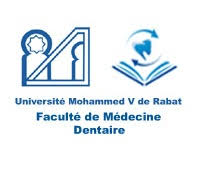 Rattrapage  du 2ème semestre  Dut AS- S2-Eléments de moduleEnseignantDateHeureSalle Urgence au cabinet dentaire et geste de premiers secoursMr .KHALDILundi 03 Juillet 202311h00 à 12h00DAsepsie et hygiène Dr .HAKKOUMardi 04 Juillet 202313h00 à 14h00DErgonomieDr. JDIDI Mercredi 05 Juillet 202312h00 à 13h00DPrévention buccodentaireDr. TABBAIDr. EL KHAMMALJeudi 06 Juillet 202309H00 à 10h00DMicrobiologie  Dr. MAROUIJeudi 06 Juillet 202311h30 à 12H30DCommunication et techniques d’expression Dr. EL KHATTABIVendredi 07 Juillet 202310h00 à 11h00D